                        Referral Form: Please complete the boxes in                                 white only. Grey boxes are for MACP office use only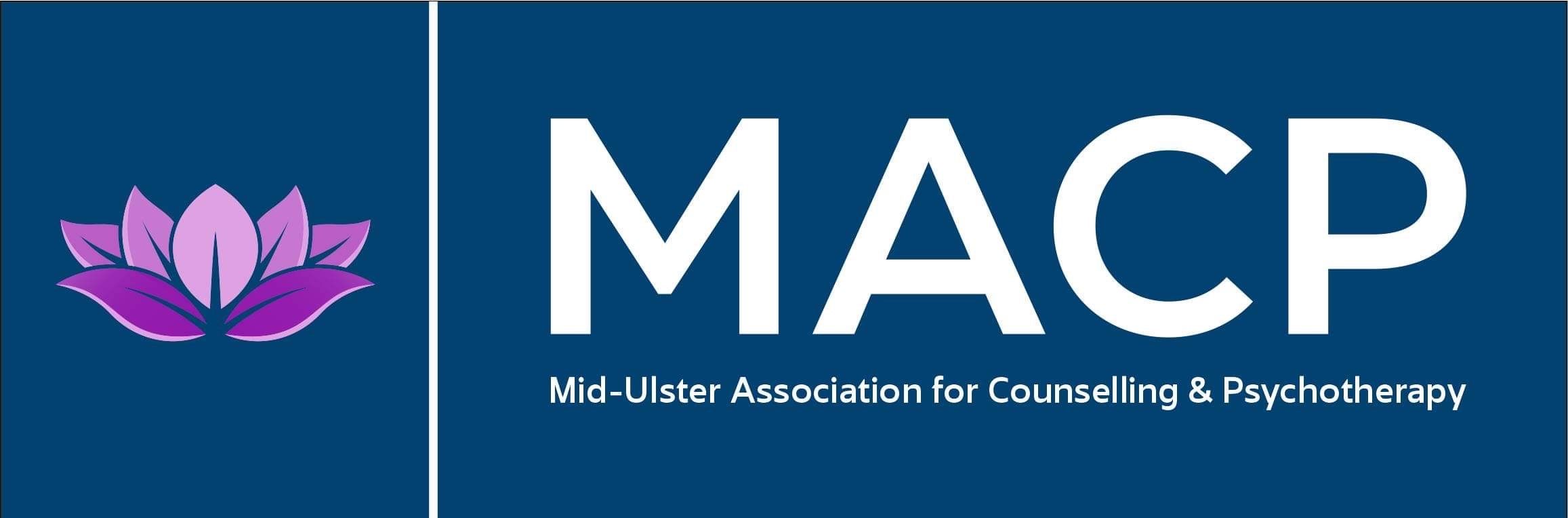 Counselling: Please tickBy ZoomFace to FaceFace to FaceFace to FaceFace to FaceTelephoneTelephoneCounsellor AllocationOffice UseOffice UseOffice UseOffice UseOffice UseOffice UseOffice UseOffice UseOffice UseOffice UseOffice UseOffice UseOffice UseClient Reference NoOffice UseOffice UseOffice UseOffice UseOffice UseOffice UseOffice UseOffice UseOffice UseOffice UseOffice UseOffice UseOffice UseMACP Assessor RecommendationsOffice UseOffice UseOffice UseOffice UseOffice UseOffice UseOffice UseOffice UseOffice UseOffice UseOffice UseOffice UseOffice UseInformation captured by: (MACP Representative)Office UseOffice UseOffice UseOffice UseDateDateDateDateDateOffice UseOffice UseOffice UseOffice UseReferrer/Client/OrganisationTel NoTel NoTel NoTel NoTel NoOrganisation & email:Is the child or young person in contact with any other organisations? If yes, who?Is the child or young person on the “At Risk” register?Is the child or young person on the “At Risk” register?Is the child or young person on the “At Risk” register?Is there any other agency involved?If applicable, name/contact details of social workerIf applicable, name/contact details of social workerIf applicable, name/contact details of social workerName of GP, address, contact detailsClient Details Only: Please note if the client is under theage of 16, a parent or carers details should be inserted belowClient Details Only: Please note if the client is under theage of 16, a parent or carers details should be inserted belowClient Details Only: Please note if the client is under theage of 16, a parent or carers details should be inserted belowClient Details Only: Please note if the client is under theage of 16, a parent or carers details should be inserted belowClient Details Only: Please note if the client is under theage of 16, a parent or carers details should be inserted belowClient Details Only: Please note if the client is under theage of 16, a parent or carers details should be inserted belowClient Details Only: Please note if the client is under theage of 16, a parent or carers details should be inserted belowClient Details Only: Please note if the client is under theage of 16, a parent or carers details should be inserted belowClient Details Only: Please note if the client is under theage of 16, a parent or carers details should be inserted belowClient Details Only: Please note if the client is under theage of 16, a parent or carers details should be inserted belowClient Details Only: Please note if the client is under theage of 16, a parent or carers details should be inserted belowClient Details Only: Please note if the client is under theage of 16, a parent or carers details should be inserted belowClient Details Only: Please note if the client is under theage of 16, a parent or carers details should be inserted belowClient Details Only: Please note if the client is under theage of 16, a parent or carers details should be inserted belowNameAddressEmail addressClient AgeDate of BirthDate of BirthDate of BirthDate of BirthDate of BirthClient Mobile No:Home NumberHome NumberHome NumberHome NumberHome NumberClient Presenting IssueClient Preferred ContactNext of Kin Next of Kin Tel No:Next of Kin Tel No:Next of Kin Tel No:Are there any risk factors MACP should be made aware of e.g., Suicide, self-harm, violence towards others etc. Please insert a number from 0-10,0 being no risk, 10 being risk imminentAre there any risk factors MACP should be made aware of e.g., Suicide, self-harm, violence towards others etc. Please insert a number from 0-10,0 being no risk, 10 being risk imminentAre there any risk factors MACP should be made aware of e.g., Suicide, self-harm, violence towards others etc. Please insert a number from 0-10,0 being no risk, 10 being risk imminentSuicidal TendenciesSuicidal TendenciesSuicidal TendenciesSuicidal TendenciesSelf-HarmSelf-HarmSelf-HarmSelf-HarmSelf-HarmHarm to othersHarm to othersAre there any risk factors MACP should be made aware of e.g., Suicide, self-harm, violence towards others etc. Please insert a number from 0-10,0 being no risk, 10 being risk imminentAre there any risk factors MACP should be made aware of e.g., Suicide, self-harm, violence towards others etc. Please insert a number from 0-10,0 being no risk, 10 being risk imminentAre there any risk factors MACP should be made aware of e.g., Suicide, self-harm, violence towards others etc. Please insert a number from 0-10,0 being no risk, 10 being risk imminentAvailability for Appointments. Please tickMornings 9am-1pmMornings 9am-1pmAfternoon 1pm-5pmAfternoon 1pm-5pmAfternoon 1pm-5pmAfternoon 1pm-5pmEvening 5pm – 9pmEvening 5pm – 9pmEvening 5pm – 9pmEvening 5pm – 9pmEvening 5pm – 9pmWeekends9am – 9pm Sat/SunWeekends9am – 9pm Sat/SunAvailability for Appointments. Please tickAny Other Information